YATIRIM ORTAMINI İYİLEŞTİRME KOORDİNASYON KURULU (YOİKK)                                                                  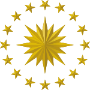 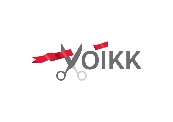 EYLEM PLANI TASLAĞI (ÖNERİ SAHİBİ KURULUŞ:…….) Eylem AdıEylem AdıÇözüm ÖnerisiEylemin ÇıktısıSorumlu/İlgili KuruluşlarTakvimEylemin 1-2 cümlelik çok kısa tanım ve açıklaması (Somut, çözüm odaklı, eylem dönemi içinde sonuçlandırılabilir) Eylemin 1-2 cümlelik çok kısa tanım ve açıklaması (Somut, çözüm odaklı, eylem dönemi içinde sonuçlandırılabilir) Eylemin yatırım ortamının iyileştirilmesine nasıl katkı sağlayacağına ve çözüm önerilerine dair kısa açıklama (Çözüme yönelik atılacak adımların net tanımı) Eylemin sonucunda elde edilecek somut çıktı (Kanun, kararname vb. değişikliği ihtiyacı, idari düzenleme, süreç iyileştirmesi, vb…) Tanımlanan eylemin yürütülmesi ile ilgili sorumlu/koordinatör kuruluş başta olmak üzere ilgili kurumlar (Eylemi öneren STK mutlaka yer alacağı gibi, YOİKK üyesi diğer STK’lar da istedikleri takdirde ilgili kuruluş olarak katılabilirler)Gerçekleşmeye ilişkin takvim tahmini12345